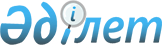 О признании утратившим силу решения Жалагашского районного маслихата от 3 мая 2023 года № 2-3 "Об утверждении ставок туристского взноса для иностранцев на 2023 год по Жалагашскому району"Решение Жалагашского районного маслихата Кызылординской области от 13 ноября 2023 года № 9-17. Зарегистрировано Департаментом юстиции Кызылординской области 17 ноября 2023 года за № 8467-11
      В соответствии со статьей 27 Закона Республики Казахстан "О правовых актах" Жалагашский районный маслихат РЕШИЛ:
      1. Признать утратившим силу решение Жалагашского районного маслихата от 3 мая 2023 года № 2-3 "Об утверждении ставок туристского взноса для иностранцев на 2023 год по Жалагашскому району" (зарегистрировано в Реестре государственной регистрации нормативных правовых актов за № 8410-11).
      2. Настоящее решение вводится в действие по истечении десяти календарных дней после дня его первого официального опубликования.
					© 2012. РГП на ПХВ «Институт законодательства и правовой информации Республики Казахстан» Министерства юстиции Республики Казахстан
				
      Председатель Жалагашского районного маслихата 

У. Елеусинов
